Studio in PhotographyMr. MartinAssignment #7Special Effects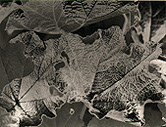 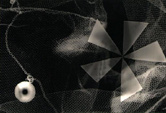 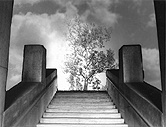 The Special Effects Assignment is an opportunity to take your existing images and to create new ones.  The images may push the boundaries of reality, give a new “mysterious” perspective, or simply improve the image with photofinishing.  These photographic processes include: darkroom procedures, shooting techniques and photofinishing methods.Possible Special Effects Include:Negative SandwichPaper NegativeSolarizationPhotogramMultiple PrintingMultiple ExposureRepeated ImageSepia ToningHand ColoringPhotoshop Effects